Population Momentum – IB GeographyWhat does population momentum refer to? What does Dr Tanton say?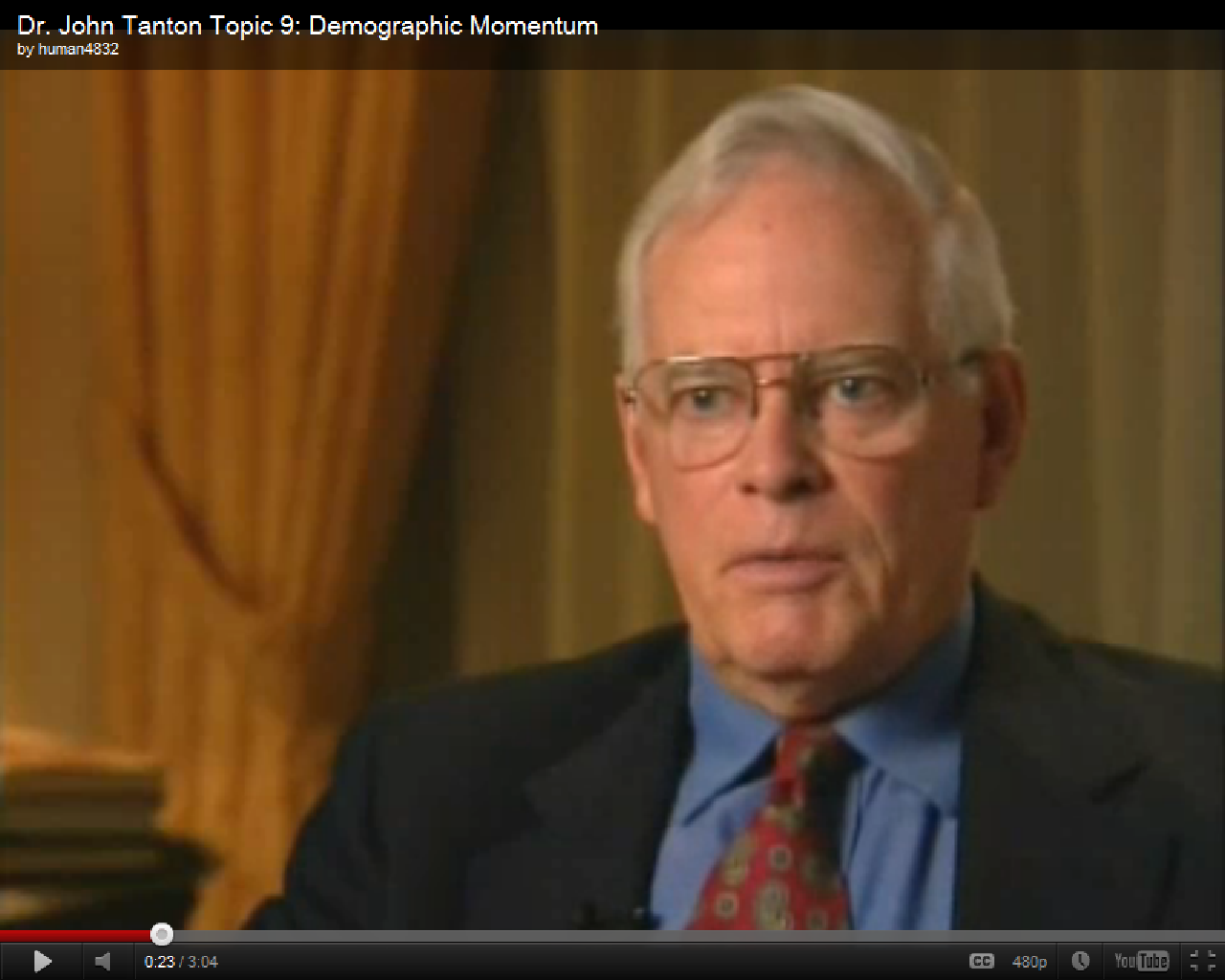 “Lots of people will make lots of babies”